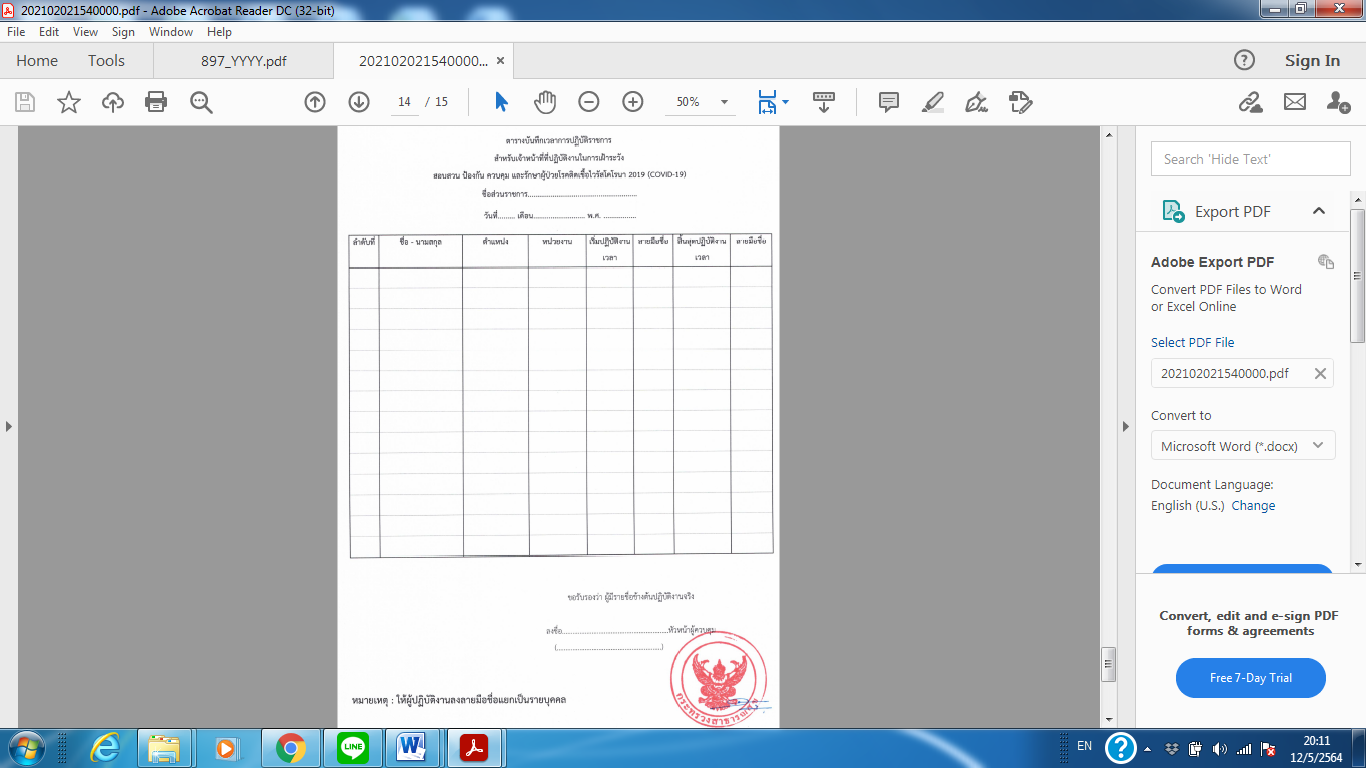 แบบ 3.4.4